Szkolna Liga Matematyczna 2021/2022ZADANIA – kwiecień 2022Termin oddawania rozwiązań do p. Agnieszki Sojki lub p. Sabiny Hankus:10 maja 2022r.ZADANIE 1   Łamigłówka arytmetyczna Mamy pięć cyfr 7.  Przy pomocy tych cyfr oraz znanych   działań arytmetycznych,(symboli i nawiasów itd.) zapisz liczbę 100.  Podaj jak najwięcej możliwości.ZADANIE 2KAKUROPolega na wpisywaniu cyfr od 1 do 9 tak, aby zsumowały się do liczby wskazanej w pionowym lub poziomym bloku. W jednym bloku nie mogą się powtarzać takie same cyfry. Zabawa podobna jest do popularnej gry sudoku.Zasady gry:wszystkie puste pola  muszą być wypełnione liczbami od 1 do 9.suma każdego bloku poziomego powinna być równa z nicią na jej lewej stronie.Suma każdego pionowego bloku powinna być równa z nicią na jego szczycie.jedna liczba może być używany w tym samym bloku  nie więcej niż jeden raz.każdy puzzel ma jedno wyjątkowe rozwiązanie.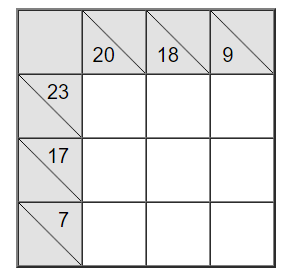 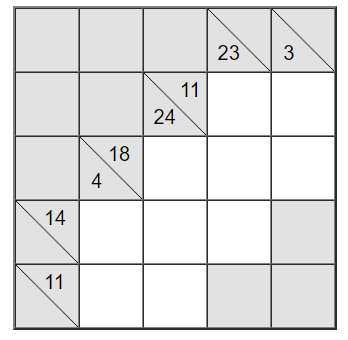 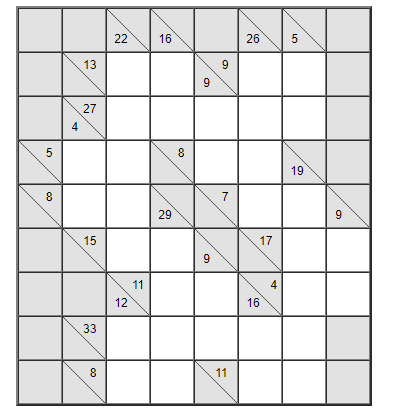 ZADANIE 2    NONOGRAMAby rozwiązać logiczną układankę, należy zaczernić odpowiednie pola diagramu, w myśl reguł zakodowanych ciągiem cyfr umieszczonych z jego boku . I tak: przykładowy szereg cyfr „2, 4, 3, 5” w pionie oznacza, że w odpowiedniej kolumnie należy kolejno zaczernić ciąg – dwóch, czterech, trzech i pięciu pól (analogicznie postępujemy w wierszach). Oczywiście, liczba zaczernionych pól musi nam się zgadzać w „pionie i w poziomie”. Utworzony w ten sposób rysunek stanowi rozwiązanie łamigłówki.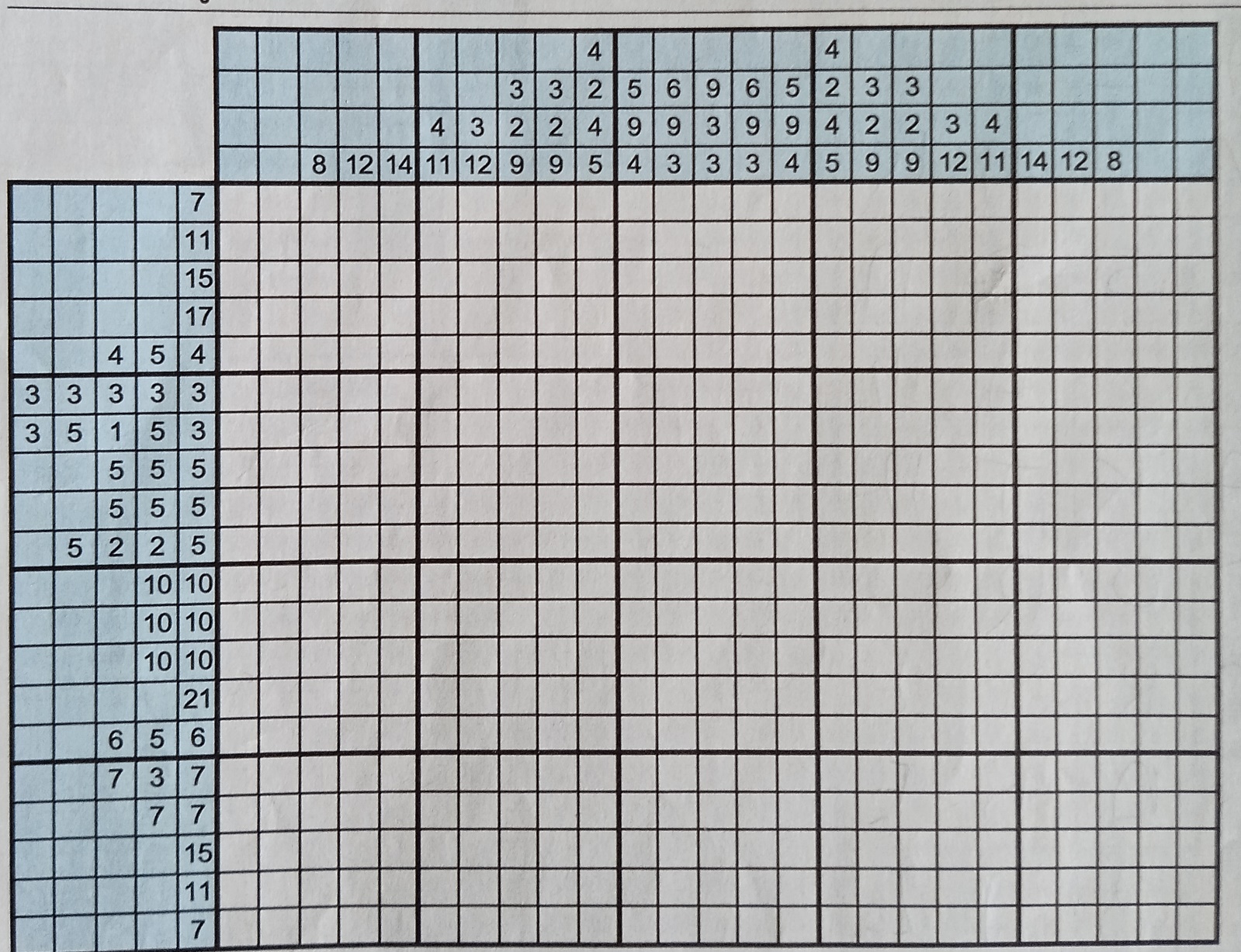 ZADANIE 4     KRZYŻÓWKA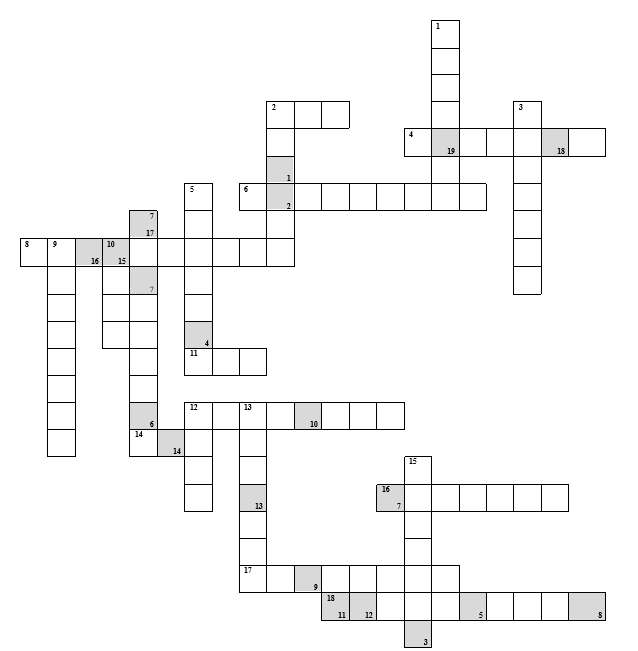 Rozwiąż krzyżówkę i odczytaj hasło,które powstanie z liter w wyróżnionych polach ułożonych kolejno od 1 do 19.Poziomo:2.  Fragment okręgu;4.  Odcinek poprowadzony ze środka do okręgu;6.  Liczby naturalne i przeciwne do nich;8.  Półprosta o początku w wierzchołku kąta i dzieląca go na dwa kąty przystające;11. Może być wypukły lub wklęsły;12. Mogą być równoważne;14. Suma liczb 55 i 45;16. Ma trzy boki;17. Uznawany za twórcę geometrii;18. Składniki sumy algebraicznej.Pionowo:1.  Czworokąt foremny;2.  Może być otwarta lub zamknięta;3.  Odcinek o końcach na okręgu;5.  Zawarty między dwoma punktami na prostej;7.  Twórca znanego twierdzenia;9.  Ograniczony łamaną zamkniętą;10. Wynik dodawania;12. Żartobliwie mówią o nim „kopnięty kwadrat”;13. Kąty w kole o wierzchołku położonym na okręgu;15. Ten znak „%” oznacza ..................